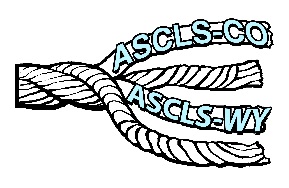 Clinical Laboratory Collaborative Conference, CLCC
January, 2022Mark your calendars! The 2022 Clinical Laboratory Collaborative Conference (CLCC) will be held in Denver, Colorado on April 21-22, 2022.  This conference will be a “live”, In-Person meeting.  This meeting is a collaboration between ASCLS-Colorado and ASCLS-Wyoming. CLCC is organized and presented by members of ASCLS-CO and ASCLS-WY, constituent societies of the American Society of Clinical Laboratory Science, a professional society for all medical laboratory professionals! The 2022 CLCC conference will be an In-Person medical laboratory science education conference including Student Posters, 27 diverse education sessions and an Industry Exhibition.  All 27 CEU sessions will be recorded and available to individual registrants for up to 30 days post conference dates.  Institutional passes will also be available.We cordially invite you to reserve an exhibition booth to represent your company at this meeting for laboratory managers, MLS and MLT professionals, phlebotomists, students, educators and all those involved in Medical Laboratory Science. The “live”, In-Person, Conference and Exhibits will take place at the: Radisson Denver-Aurora, 3155 South Vaughn Way, Aurora, CO 80014. Phone: 1-800-333-3333 or 720-857-9000. 
Accommodations: The Conference sleeping room rate is $114/ night/ single or double. Room block link for online reservations: https://www.radissonhotelsamericas.com/en-us/hotels/radisson-aurora/deals/clccWhen making a reservation by phone, be sure to state that you are part of the Clinical Laboratory Collaborative Conference (CLCC).  Reserve your room by March 31, 2022 to guarantee a room. Table set up will be available beginning Wednesday, April 20th around 6pm, and Thursday, April 21st at 7:00am.  Table space rental will include a 9’ x 5’ space with one six foot (cover & skirt) and two chairs.  Exhibitors are invited to attend all “in-person” educational sessions depending on space. Lunch is available for purchase of $25/meal/day.Exhibit Times are set between 11:00 am and 1:00 pm, 2:00 and 2:45 pm, and a Vendor Social, 5:00 and 6:30 pm on Thursday, April 21st and between 11:00 am and 1:00 pm, on Friday, April 22nd. 
Registration: Join us! Reserve a table for this event.  Complete the enclosed application and return it to us with your payment. Make checks payable to CLCC, ASCLS. Registration online (American Express, VISA, Mastercard and Discover Card) will be available by the middle of January, 2022 at https://clcconline.org under the Exhibitor Information at the bottom of the home page or go directly to ezregister.com/events/35970/.Send any checks and paper registrations to:  		CLCC c/o Chuck Novak 							1305 Wildrose CourtLongmont, CO  80503Upon receipt of your check/ payment, a table will be reserved and you will be e-mailed a confirmation letter that will include shipping instructions and other pertinent information.  The early registration deadline for table applications is April 2, 2021.  After that date, table rental will be on a space available basis and a late fee will be incurred.Registered Exhibitors will be recognized on the meeting website: https://clcconline.org and at the conference.  For more information, please contact the Exhibitor Liaison Members for this event:Chuck Novak 	303-415-7390	cnovak@bch.org               and              Ian Wallace      iwallace0904@gmail.comWe look forward to hearing from you. Clinical Laboratory Collaborative Conference 2022Exhibitor Application Form Company Name: ________________________________________________________________________Address:              ________________________________________________________________________In an effort to reach the correct contacts (whether it may be you or someone else in your company), please provide the contact information of the decision-maker in charge of attendance for this conference.Name: 		    ________________________________________________________________________Address:              _________________________________________________________________________		    ________________________________________________________________________Phone:                 _________________________________________________________________________Fax: ____________________________  Email:  ________________________________________________Names of representatives to be present at the table (maximum of 2 Reps/booth at any one time):1._______________________________________    2.__________________________________________3._______________________________________ (Alternate Rep)   			Registration by 4/2/2022____After 4/2/2022	________	Total Cost: Please reserve ____ 1 table		$600		$650				_________(check one)    ____  2 tables		$1,200 		$1,300				_________       	          ____  3 tables		$1,800		$1,950				_________The cost of one van will be $600.00 per van X # of Vans _____:   Cost:  		_________
Notify the Vendor Liaison as soon as possible if you are interested in bringing a Van.  Space is limited!Lunch Orders: $25/ person/ day.                   Thursday, $25 X # of lunches ____ =  _________
						Friday,     $25 X # of lunches ____ = _________Note: 1 Six Foot Table, and 2 chairs per day per table are included.Note: Vendor Registration also includes house Wi-Fi Electricity: (X, if you want electricity to your table, the # of tables and total due to CLCC)Yes: __ (X), the cost is an Additional $100/ table per conference. # of tables ____X $100 = __________		Total Payment (# of tables + # lunches + electricity) =                  $  __________Non-profit organization pricing is ½ of the pricing above. A 501(c)(3) and tax ID number must be presented with registration form.Please place my table(s) next to these companies: ______________________________________________Please do not place my table(s) next to these companies: ________________________________________Special needs: ___________________________________________________________________________	Clinical Laboratory Collaborative ConferenceSponsorship / Contributor FormIn addition to (or instead of) reserving an exhibit table, you may want to consider one of the following ways of supporting CLCC 2022.  Please support us and be a Contributor/ SponsorYes or No	Continental Breakfast           $________ 	preference of day? __________________________
Yes or No	Morning/ Afternoon Breaks $________	preference of day/ time?  _____________________
Yes or No	Meeting A/V Support	      $________	preference of day? __________________________  All Educational Sessions will be recorded.  We are looking for any sponsorship help for this A/V service from the hotel.Yes or No	Lunch 			      $________  	preference of day? __________________________Yes or No 	Interested in General or Specific Speaker Sponsorship? See Complete Program at https://clcconline.org in early February, 2022.
Looking for General and Specific Sponsorship help including the following speakers/ topics:Yes or No _____**William Sullivan, PhD, Indiana University, 2 Topics: 1. Please to Meet Me (Human Genome Importance), and 2. Latent Parasitology Infections, Toxoplasma, Cryptosporidium and Malaria.
Yes or No _____**Zoe Brooks, Awesome Numbers. 2 Topics:  1. Monitoring and Reducing Cost of Error, and 2. Quality Control Basics, Making the Numbers work for Your Institution.Other (please describe) _______________________________________________________Yes or No        Attendee folders (for 8 ½” by 11” paper ) ~250 folders Yes or No  	Items for Goodie Bags. I would like to provide items to be included in the attendee bags for @ 250 attendees.  Describe here _________________________________________________